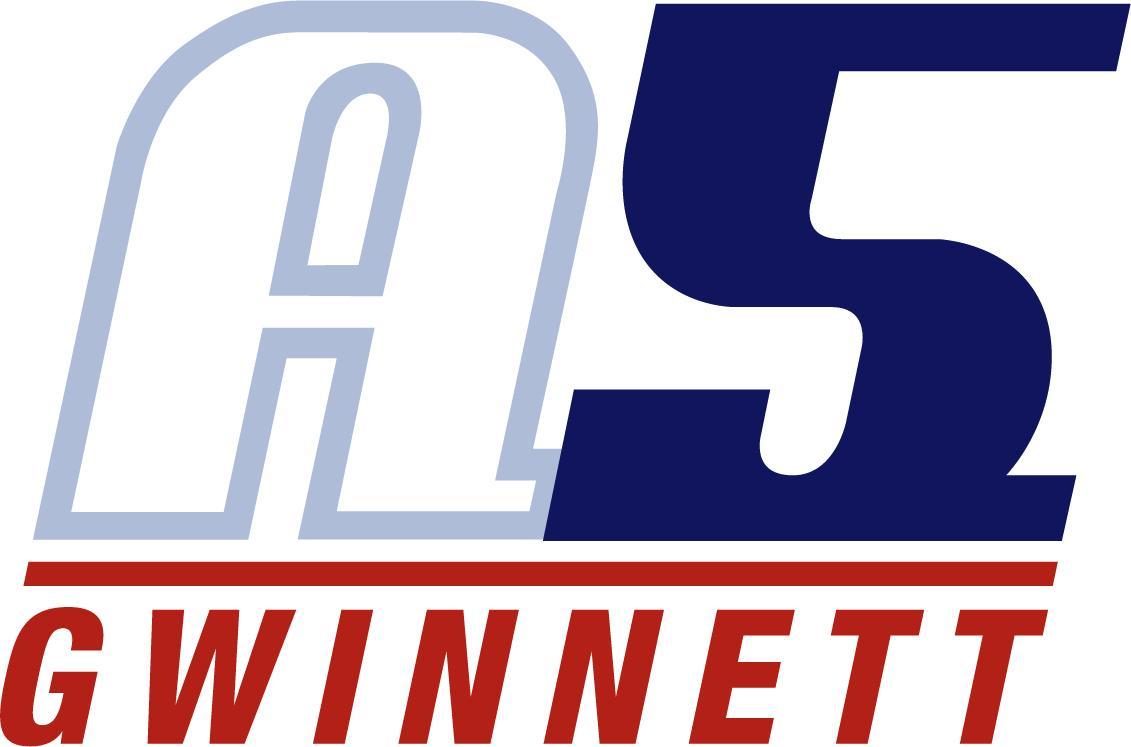 Jordan HarrisAn experienced athlete and coach with an unwavering commitment to the holistic development of each athlete. I understand that volleyball is not just about the physical aspect but also about mental strength, teamwork, and personal growth. I approach coaching with a genuine desire to help athletes reach their full potential, both on and off the court. I believe in instilling discipline, perseverance, and a strong work ethic in my players, fostering an environment of continuous improvement and self-belief.Coaching Experience:Dacula High School (2022- current)Playing Experience:Dacula High School (2015-2019)The University of Georgia Co-ed Intramurals (2019-2020)Education:Bachelor of Science in Biological SciencesThe University of Georgia, Spring 2022Currently working on a Master’s degree in Biomedical Sciences The University of Georgia, Spring 2024DMD/DDS candidate Class of 2028